REŠITVE: 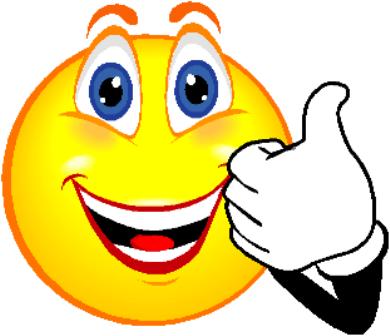   5 h   16 min . 5                                  22 h 10 min . 4 25 h    80 min                                      88 h  40 min26 h    20 min                            3 dni 16 h  40 min          7 h  12 min . 8                                   37 min    42 s . 4        56 h   96 min                                      148 min  168 s        57 h   36 min                                      150 min    48 s2 dni 9 h   36 min                                 2 h   30 min    48 s         15 h  38 min . 2                          17 h  17 min   17 s  . 8         30 h  76 min                             136 h 136 min 136 s         31 h  16 min                             136 h 138 min   16 s                                                           138 h   18 min   16 s                                                  5 dni   18 h   18 min   16 s12 h  6 min : 6 = 2 h  1 min         21 min  14 s : 7 =  3 min  2 s5 h 16 min : 2 = 2 h 38 min         47 min  48 s : 3 = 15 min  56 s1 ost.                                              2 ost.60 + 16 = 76   76:2 = 38                120 + 48 = 168     168 : 3 = 56216 h  18 min : 9 =  24 h 2 min       53 min 6 s : 6 = 8 min  51 s                                                          5 ost.                                                          300 + 6  = 306      306 : 6 = 51